Как избежать заражения?верность в половых отношениях;правильное использование презерватива;отказ от введения наркотиков;использование индивидуальных игл и шприцев; индивидуальное использование инструментов для бритья, маникюра, гигиенических процедур.Зачем нужно проходить тестирование на ВИЧ?Многие люди, живущие с ВИЧ, не знают об этом. У них нет никаких симптомов, вирус никак не проявляет себя. Тестирование дает два больших преимущества – вы сможете точно узнать свой статус и принять необходимые меры: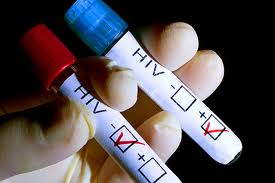 - если ваш ВИЧ-статус окажется отрицательным, то вы сможете позаботиться о том, чтобы в дальнейшем защитить от инфекции себя и своих близких;- если ваш ВИЧ-статус окажется положительным, то вы сможете получить доступ к соответствующему уходу, поддержке и лечению, а также изучить способы поддержания собственного здоровья.Мы выбираем жизнь!Мы выбираем свет!Мы выбираем путь,Где наркомании и СПИДа нет!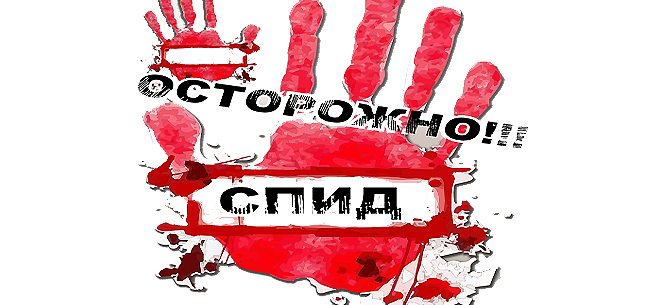        1 декабря -     Всемирный день борьбы        со СПИДомМАДОУ д/с «Детство» комбинированного видаСП – д/с № 38БУКЛЕТ ДЛЯ РОДИТЕЛЕЙВИЧ/СПИД – изменим ситуацию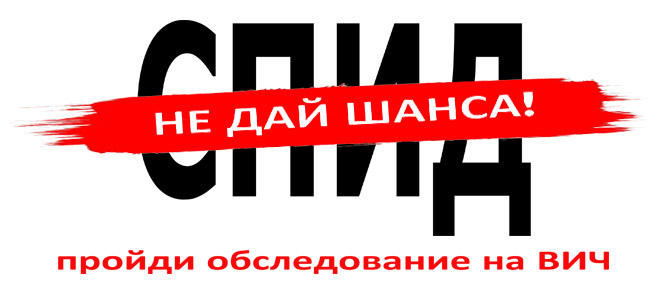        Стигма и дискриминацияОдно из основных направлений в профилактике ВИЧ/СПИД – это формирование мотивации к здоровому образу жизни каждого жителя нашего города. Мы не должны также забывать о проблеме стигматизации, так как стигма стала неотъемлемой частью эпидемии ВИЧ-инфекции. Из-за стигмы человек, имеющий ВИЧ-инфекцию, стремится как можно дольше не раскрывать свой статус и старается демонстрировать поведение, соответствующее социальным ожиданиям общества. Некоторые ВИЧ-позитивные продолжают практиковать небезопасный секс, опасаясь, что изменение принятого сексуального поведения может вызвать подозрение в наличии ВИЧ-инфекции и, как следствие, привести к стигматизации и дискриминации. Связанная с ВИЧ стигма, которая существует во всех странах мира, приводит к отказу от тестирования на ВИЧ и от своевременного обращения за медицинской помощью. Стигма является существенным препятствием в борьбе с распространением ВИЧ/СПИДа, поэтому наше население должно формировать толерантное отношение к ВИЧ-позитивным.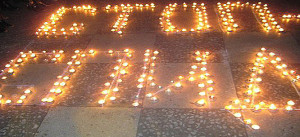 Как передается ВИЧ?половым путем– при любом незащищенном (без презерватива) половом контакте;«кровь в кровь» – при использовании нестерильных игл, шприцев, пользовании чужими бритвенными принадлежностями, зубными щетками, маникюрными и педикюрными наборами.от матери ребенку – во время беременности, в родах и при грудном вскармливании.ВИЧ не передается:при рукопожатии или объятиях; при пользовании столовыми приборами, постельными принадлежностями;через предметы сантехоборудования, при пользовании бассейном, душем;воздушно-капельным путем;при совместных занятиях спортом; в общественном транспорте; через животных или при укусах насекомых.Факт инфицирования после контакта с вирусом можно установить через 25 дней – 3 месяца (в некоторых случаях до 6 месяцев). Период между попаданием вируса в организм и образованием антител к нему называется «периодом окна», и в течение этого периода тестирование может показать отрицательный результат. Поэтому для получения достоверного результата необходимо сделать повторный анализ через 3-6 месяцев. В «период окна» в крови, сперме живущего с ВИЧ, вирус находится в концентрации, достаточной для инфицирования других людей.Основной путь передачи остается половой – 97%. Имеющиеся в торговой сети средства защиты населением приобретаются далеко не всегда. И чем старше человек, тем сложнее ему приобрести презервативы из-за сформированных возрастных комплексов, и еще проблематичнее использовать эти средства в связи с отсутствием необходимых практических навыков. Но чаще мы видим полное непонимание риска незащищенных половых контактов с партнерами неизвестного ВИЧ-статуса.Ежегодно регистрируются случаи, когда женщина узнаёт о своём ВИЧ-положительном статусе лишь при обращении в женскую консультацию по поводу беременности, иногда – на поздних сроках.В таких ситуациях назначение противовирусных препаратов может не дать эффекта, и существует высокий риск передачи инфекции ребёнку.Создание здоровой семьи и сохранение ее благополучия – это осознанный шаг, и тестирование на ВИЧ – не будет лишним.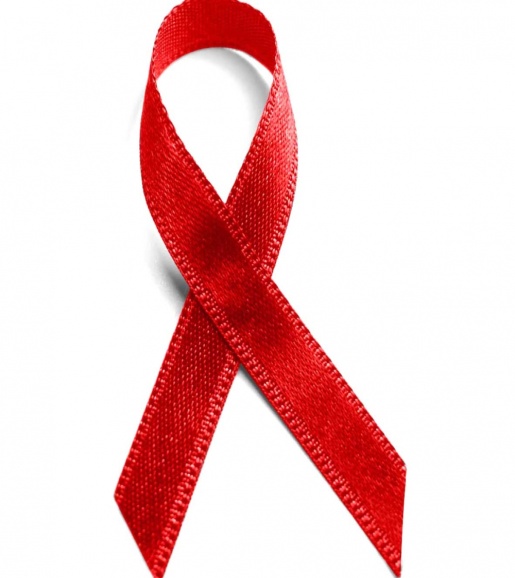 